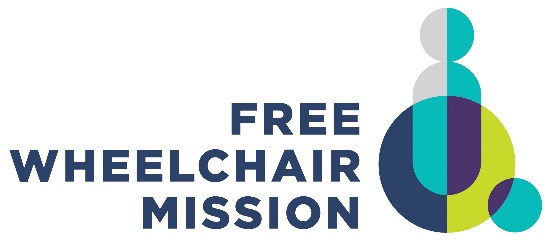 Contact Information ChangePlease fill out this form and return to Molly Brodersen at mbrodersen@freewheelchairmission.org.PRIMARY                      CONTACT                      PERSON(S)                      is/are:  	 NAME   		  ORGANIZATION	 	  ADDRESS    		  CITY, STATE, ZIP, PROVINCE, COUNTRY  	 PHONE   	 EMAIL	 	